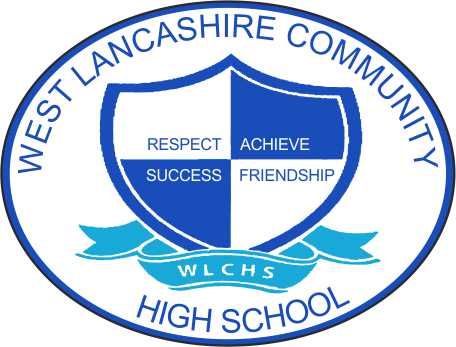 Pupil Acceptable Use Policy2021-22Student/Pupil Acceptable Use Agreement  Digital technologies have become integral to the lives of children and young people, both within schools and outside school. These technologies are powerful tools, which open up new opportunities for everyone. These technologies can stimulate discussion, promote creativity and stimulate awareness of context to promote effective learning. Young people should have an entitlement to safe access to these digital technologies. This acceptable use agreement is intended to ensure:•	that young people will be responsible users and stay safe while using the internet and other digital technologies for educational, personal and recreational use. •	that school systems and users are protected from accidental or deliberate misuse that could put the security of the systems and will have good access to digital technologies to enhance their learning and will, in return, expect the students/pupils to agree to be responsible users.Acceptable Use Agreement I understand that I must use school systems in a responsible way, to ensure that there is no risk to my safety or to the safety and security of the systems and other users.For my own personal safety:•	I understand that the school will monitor my use of the systems, devices and digital communications.•	I will keep my username and password safe and secure – I will not share it, nor will I try to use any other person’s username and password. I understand that I should not write down or store a password where it is possible that someone may steal it. •	I will be aware of my own safety when I am communicating on-line. •	I will not share personal information about myself or others when on-line for example: names, addresses, email addresses, telephone numbers, age, gender details etc.•	If I arrange to meet people off-line that I have communicated with on-line, I will do so in a public place and take an adult with me.•	I will immediately report any unpleasant or inappropriate material or messages or anything that makes me feel uncomfortable when I see it on-line.  I understand that everyone has equal rights to use technology as a resource and:•	I understand that the school systems and devices are primarily intended for educational use and that I will not use them for personal or recreational use unless I have permission.  •	I will not use the school systems or devices for on-line gaming, on-line gambling, internet shopping, file sharing, or video broadcasting.I will act as I expect others to act toward me:•	I will respect others’ work and property and will not access, copy, remove or otherwise alter any other user’s files, without the owner’s knowledge and permission. •	I will be polite and responsible when I communicate with others, I will not use aggressive or inappropriate language and I appreciate that others may have different opinions. •	I will not take or distribute images of anyone without their permission. •	I will hand my mobile phone and any other photo enabled device over to either the office or my class teacher for safe storage during the school day.  •	I understand the risks and will not try to upload, download or access any materials which are illegal or inappropriate or may cause harm or distress to others, nor will I try to use any programmes or software that might allow me to bypass the filtering/security systems in place to prevent access to such materials.•	I will immediately report any damage or faults involving equipment or software, however this may have happened.•	I will not open any hyperlinks in emails or any attachments to emails, unless I know and trust the person/organisation who sent the email, or if I have any concerns about the validity of the email (due to the risk of the attachment containing viruses or other harmful programmes) •	I will not install or attempt to install or store programmes of any type on any school device, nor will I try to alter computer settings. •	I will not use social media sites.When using the internet for research or recreation, I recognise that:•	I should ensure that I have permission to use the original work of others in my own work•	Where work is protected by copyright, I will not try to download copies (including music and videos)•	When I am using the internet to find information, I should take care to check that the information that I access is accurate, as I understand that the work of others may not be truthful and may be a deliberate attempt to mislead me. I understand that I am responsible for my actions, both in and out of school:•	I understand that the school also has the right to take action against me if I am involved in incidents of inappropriate behaviour, that are covered in this agreement, when I am out of school and where they involve my membership of the school community (examples would be online-bullying, use of images or personal information). •	I understand that if I fail to comply with this acceptable use agreement, I may be subject to disciplinary action.  This could include loss of access to the school network/internet, contact with parents and in the event of illegal activities involvement of the police.Please complete the sections on the next page to show that you have read, understood and agree to the rules included in the acceptable use agreement. Due to incidents of National and local lockdowns there may be times when we are asked to work from home. There are expectations around home working as there are within the school.For remote learning students must:  Have your camera switched off and microphone muted at the start of any ‘live’ sessions.  Use a blurred background or a ‘backdrop’ image if I am asked to switch my camera on. Promptly log in to any ‘live’ session at the time it is scheduled to start.  Dress appropriately for all ‘live’ sessions.Not record or take photos of my teachers or classmates, or any lesson content.  I understand that to make the most out of any ‘live’ session I should ensure that: • You are in a quiet, safe and appropriate environment with minimal distractions. • You use headphones for lessons, wherever possible. • You are attentive and follow all instructions, treating others with respect particularly where technical issues cause disruption to your learning. Parents and carers should support students and teachers by: Discussing the above rules and expectations with their child. Providing their child with a workspace that is quiet, safe and free from distractions. Making sure that their child is dressed appropriately (school uniform is not necessary).Ensuring that face-to-face communication is only between teachers and students, i.e. any parent to teacher communication should be in the usual manner. Parents and carers must: Not record any part of a lesson and should refrain from commenting on public forums about individual teachers. Student/Pupil Acceptable Use Agreement Form This form relates to the student/pupil acceptable use agreement; to which it is attached. Please complete the sections below to show that you have read, understood and agree to the rules included in the acceptable use agreement. If you do not sign and return this agreement, access will not be granted to school systems. West Lancashire Community High school will decide which students are required to sign, and which to make aware through education programmes/awareness raising.I have read and understand the above and agree to follow these guidelines when:Name of Student										Group/Class:											Signed:												Date:											